Об утверждении нового состава антитеррористической комиссиигородского округа ЛыткариноВ связи с произошедшими кадровыми изменениями в Администрации городского округа Лыткарино и в целях обеспечения работы антитеррористической комиссии городского округа Лыткарино, созданной постановлением Главы города Лыткарино от 12.07.2010 № 190-п «Об организации антитеррористической деятельности», постановляю:1. Утвердить новый состав антитеррористической комиссии городского округа Лыткарино (прилагается).2. Признать утратившими силу пункты 1, 2 постановления Главы города Лыткарино от 12.07.2010 № 190-п «Об организации антитеррористической деятельности».3. Контроль за исполнением настоящего постановления возложить на заместителя главы Администрации городского округа Лыткарино                    К.Н. Юшковского.                                                                                                              К.А. КравцовУТВЕРЖДЕНпостановлением Главы городского округа Лыткариноот 08.02.2021 № 62-пСостав антитеррористической комиссии городского округа Лыткарино 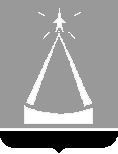 ГЛАВА  ГОРОДСКОГО  ОКРУГА  ЛЫТКАРИНО  МОСКОВСКОЙ  ОБЛАСТИПОСТАНОВЛЕНИЕ08.02.2021  №  62-пг.о. ЛыткариноПредседатель комиссии Константин Анатольевич КравцовГлава городского округа ЛыткариноМосковской областиЗаместитель председателя комиссииВиктор Романович БольшедворовНачальник 3 окружного отдела УФСБ России по городу Москве и Московской области (по согласованию)Члены антитеррористической комиссии городского округа ЛыткариноЧлены антитеррористической комиссии городского округа ЛыткариноКонстантин Николаевич ЮшковскийЗаместитель главы Администрации городского округа Лыткарино Московской областиЕвгений Викторович СерёгинПредседатель Совета депутатовгородского округа Лыткарино Московской области(по согласованию)Василий Васильевич СемичевНачальник отдела полиции погородскому округу Лыткарино Московской области (по согласованию)Роман Дмитриевич ПресновНачальник ОНД по Люберецкому району УНДиПР ГУ МЧС России по Московской области (по согласованию)Владимир Иванович КопыловНачальник отдела ГО ЧС итерриториальной безопасностиАдминистрации городского округа Лыткарино Московской областиАндрей Александрович ОвчинниковГлавный врач ГБУЗ «Лыткаринская городская больница» (по согласованию)Юлия Валерьевна ШабановаНачальник Управления образования города Лыткарино Московской областиСекретарь комиссииКонстантин Иванович ГолубёнковГлавный эксперт отдела ГО ЧС итерриториальной безопасности Администрации городского округа Лыткарино Московской области